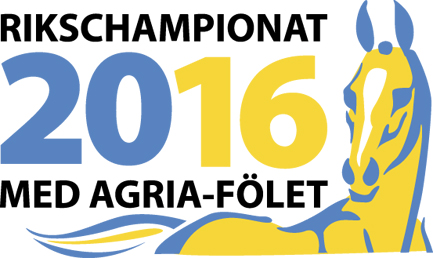 Resultat Gångartsföl1 a    (8) Topaz Light 	H
         Stuteri Light Stuteri Light   e.Total Hope 1307 u.Royal Faith e.Akribori2a     (10) Kopparkulla Sinclair 	H   Team Borgh Monica Björkdahl (Ab Kopparkulla)   e.Heston for U (SWB) u.Wenezia (SWB) e.Blue Hors Don Romantic3a      (6) Hazard Äng   H          Bengt Nilsson (Bengt Nilsson) Bengt Nilsson (Bengt Nilsson)    e.Deodoro u.Corina Äng (SWB) e.Corrado WL    			_____________________________________________4 or(7) Dreamcatcher HIvana Mijic Ivana Mijice.Dream Boy u.Katalina Möllemae e.Come Back II(14) Zuirelle SMalin Svensson Malin Svenssone.Zuidenwind u.Miss Amirelle e.Ampere(18) Willya SJenny Grenwald Sört Jenny Grenwald (Jenny Grenwalde.Fürst William u.Danya e.De Niro